Anmeldung zur LehrstellensucheAnmeldung zur LehrstellensucheAnmeldung zur LehrstellensucheAnmeldung zur LehrstellensucheAngaben zu deiner PersonAngaben zu deiner PersonAngaben zu deiner PersonAngaben zu deiner PersonDu bistVornameFamiliennameFamiliennamem  w  x  Sozialversicherungsnummer / Geburtsdatum (TT.MM.JJ)Sozialversicherungsnummer / Geburtsdatum (TT.MM.JJ)Sozialversicherungsnummer / Geburtsdatum (TT.MM.JJ)Staatsbürgerschaft                                              /                                              /                                              /Straße, Hausnummer und TürnummerStraße, Hausnummer und TürnummerStraße, Hausnummer und TürnummerPostleitzahl und WohnortDas ist deine Handynummer –
da bist du erreichbar und hebst auch ab:Das ist deine Handynummer –
da bist du erreichbar und hebst auch ab:Wann bist du am besten erreichbar?
Wochentag, UhrzeitWann bist du am besten erreichbar?
Wochentag, Uhrzeit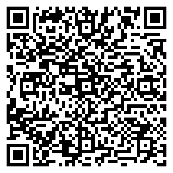 TIPP!
Auf unserer Website www.ams.at kannst du dich jederzeit ganz unkompliziert online lehrstellensuchend melden.
Nutze dafür unseren online Service „Lehrstellensuchend melden“ oder scanne den QR-Code und melde dich 
zur Lehrstellensuche an – so gelingt dir dein Einstieg ins Berufsleben.TIPP!
Auf unserer Website www.ams.at kannst du dich jederzeit ganz unkompliziert online lehrstellensuchend melden.
Nutze dafür unseren online Service „Lehrstellensuchend melden“ oder scanne den QR-Code und melde dich 
zur Lehrstellensuche an – so gelingt dir dein Einstieg ins Berufsleben.TIPP!
Auf unserer Website www.ams.at kannst du dich jederzeit ganz unkompliziert online lehrstellensuchend melden.
Nutze dafür unseren online Service „Lehrstellensuchend melden“ oder scanne den QR-Code und melde dich 
zur Lehrstellensuche an – so gelingt dir dein Einstieg ins Berufsleben.TIPP!
Auf unserer Website www.ams.at kannst du dich jederzeit ganz unkompliziert online lehrstellensuchend melden.
Nutze dafür unseren online Service „Lehrstellensuchend melden“ oder scanne den QR-Code und melde dich 
zur Lehrstellensuche an – so gelingt dir dein Einstieg ins Berufsleben.Kontaktdaten deiner Eltern/ErziehungsberechtigtenKontaktdaten deiner Eltern/ErziehungsberechtigtenKontaktdaten deiner Eltern/ErziehungsberechtigtenKontaktdaten deiner Eltern/ErziehungsberechtigtenVorname und FamiliennameVorname und FamiliennameVorname und FamiliennameTelefonnummerVorname und FamiliennameVorname und FamiliennameVorname und FamiliennameTelefonnummerDu hast bereits eine_n Betreuer_in vom Jugendcoaching?Du hast bereits eine_n Betreuer_in vom Jugendcoaching?Du hast bereits eine_n Betreuer_in vom Jugendcoaching?ja    nein  Falls JA, Vorname und FamiliennameFalls JA, Vorname und FamiliennameFalls JA, Vorname und FamiliennameInstitutionAngaben zu deiner schulischen LaufbahnAngaben zu deiner schulischen LaufbahnAngaben zu deiner schulischen LaufbahnAngaben zu deiner schulischen LaufbahnAngaben zu deiner schulischen LaufbahnAngaben zu deiner schulischen LaufbahnIn dieser Schule bist oder warst du zuletzt: In dieser Schule bist oder warst du zuletzt: In dieser Schule bist oder warst du zuletzt: In dieser Schule bist oder warst du zuletzt: In dieser Schule bist oder warst du zuletzt: In dieser Schule bist oder warst du zuletzt:  Du bist im                       Schuljahr Du bist im                       Schuljahr Du bist im                       Schuljahr Du bist im                       Schuljahr Du hast das                    Schuljahr abgeschlossen Du hast das                    Schuljahr abgeschlossen Du hast das                    Schuljahr abgeschlossen Du hast das                    Schuljahr abgeschlossenAngaben zur gewünschten LehrstelleAngaben zur gewünschten LehrstelleAngaben zur gewünschten LehrstelleAngaben zur gewünschten LehrstelleAngaben zur gewünschten LehrstelleAngaben zur gewünschten LehrstelleDas ist dein absoluter Traumberuf:Das ist dein absoluter Traumberuf:Das ist dein absoluter Traumberuf:Das ist dein absoluter Traumberuf:Deine Lehre startest duDeine Lehre startest du  am besten noch heute   am besten noch heute   frühestens ab 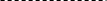   frühestens ab Du kannst dir eine Lehre auch in diesen Berufen/Bereichen vorstellen:Du kannst dir eine Lehre auch in diesen Berufen/Bereichen vorstellen:Du kannst dir eine Lehre auch in diesen Berufen/Bereichen vorstellen:Du kannst dir eine Lehre auch in diesen Berufen/Bereichen vorstellen:Du kannst dir eine Lehre auch in diesen Berufen/Bereichen vorstellen:Du kannst dir eine Lehre auch in diesen Berufen/Bereichen vorstellen:Du hast schon in diesen Berufen „geschnuppert“:Du hast schon in diesen Berufen „geschnuppert“:Du hast schon in diesen Berufen „geschnuppert“:Du hast schon in diesen Berufen „geschnuppert“:Das kannst du besonders gut – das interessiert dich Das kannst du besonders gut – das interessiert dich Das kannst du besonders gut – das interessiert dich Das kannst du besonders gut – das interessiert dich Fremdsprachen:Computerkenntnisse:Computerkenntnisse:Hobbys und Interessen:Hobbys und Interessen:Führerschein:      Moped      Auto (B)Ein paar Fragen zum Schluss:Ein paar Fragen zum Schluss:Ein paar Fragen zum Schluss:Ein paar Fragen zum Schluss:Ein paar Fragen zum Schluss:Ein paar Fragen zum Schluss:Du bist dir bei deinem Lehrberuf ganz sicherDu bist dir bei deinem Lehrberuf ganz sicherDu bist dir bei deinem Lehrberuf ganz sicher  ja  ja  neinDu hast auch einen Plan B (=Alternative)Du hast auch einen Plan B (=Alternative)Du hast auch einen Plan B (=Alternative)  ja  ja  neinDein Lebenslauf ist super!Dein Lebenslauf ist super!Dein Lebenslauf ist super!  ja  ja  neinDein Bewerbungsschreiben ist top!Dein Bewerbungsschreiben ist top!Dein Bewerbungsschreiben ist top!  ja  ja  neinwww.ams.at– da kennst du dich auswww.ams.at– da kennst du dich auswww.ams.at– da kennst du dich aus  ja  ja  neinDu hast eine oder mehrere Fragen mit „nein“ beantwortet? 
Wir laden dich ganz herzlich in das nächst gelegene BerufsInfoZentrum ein!                     
Gemeinsam finden wir Antworten auf deine offenen Fragen und unterstützen dich bei deiner Berufswahl.
Unsere Kontaktdaten findest du unter dem QR-Code. 
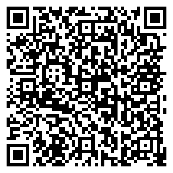 Du hast eine oder mehrere Fragen mit „nein“ beantwortet? 
Wir laden dich ganz herzlich in das nächst gelegene BerufsInfoZentrum ein!                     
Gemeinsam finden wir Antworten auf deine offenen Fragen und unterstützen dich bei deiner Berufswahl.
Unsere Kontaktdaten findest du unter dem QR-Code. 
Du hast eine oder mehrere Fragen mit „nein“ beantwortet? 
Wir laden dich ganz herzlich in das nächst gelegene BerufsInfoZentrum ein!                     
Gemeinsam finden wir Antworten auf deine offenen Fragen und unterstützen dich bei deiner Berufswahl.
Unsere Kontaktdaten findest du unter dem QR-Code. 
Du hast eine oder mehrere Fragen mit „nein“ beantwortet? 
Wir laden dich ganz herzlich in das nächst gelegene BerufsInfoZentrum ein!                     
Gemeinsam finden wir Antworten auf deine offenen Fragen und unterstützen dich bei deiner Berufswahl.
Unsere Kontaktdaten findest du unter dem QR-Code. 
Du hast eine oder mehrere Fragen mit „nein“ beantwortet? 
Wir laden dich ganz herzlich in das nächst gelegene BerufsInfoZentrum ein!                     
Gemeinsam finden wir Antworten auf deine offenen Fragen und unterstützen dich bei deiner Berufswahl.
Unsere Kontaktdaten findest du unter dem QR-Code. 
Du hast eine oder mehrere Fragen mit „nein“ beantwortet? 
Wir laden dich ganz herzlich in das nächst gelegene BerufsInfoZentrum ein!                     
Gemeinsam finden wir Antworten auf deine offenen Fragen und unterstützen dich bei deiner Berufswahl.
Unsere Kontaktdaten findest du unter dem QR-Code. 
Datum und UnterschriftDatum und UnterschriftTIPP!
Du beginnst deine Lehrstellensuche am besten mit der AMS
Jobsuchmaschine alle jobs. Scanne den QR-Code oder
starte deine Suche auf www.ams.at/allejobs.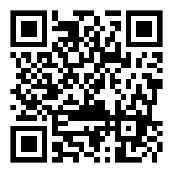 TIPP!
Du beginnst deine Lehrstellensuche am besten mit der AMS
Jobsuchmaschine alle jobs. Scanne den QR-Code oder
starte deine Suche auf www.ams.at/allejobs.TIPP!
Du beginnst deine Lehrstellensuche am besten mit der AMS
Jobsuchmaschine alle jobs. Scanne den QR-Code oder
starte deine Suche auf www.ams.at/allejobs.TIPP!
Du beginnst deine Lehrstellensuche am besten mit der AMS
Jobsuchmaschine alle jobs. Scanne den QR-Code oder
starte deine Suche auf www.ams.at/allejobs.